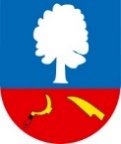 Žádost o koupi pozemkuŽADATELKA/MANŽELKAJméno, příjmení, titul:…………………………………………………………rozená………………………………………Datum narození:……………………………………………………………………………………………………………………..Státní příslušnost:…………………………Rodinný stav:…………………………počet dětí…………………………Adresa trvalého pobytu:………………………………………………………………………………………………………….Telefon:…………………………………………………….Email:…………………………………………………………………..ŽADATEL/MANŽELJméno, příjmení, titul:……………………………………………………………………………………………………………..Datum narození:……………………………………………………………………………………………………………………..Státní příslušnost:………………………Rodinný stav:……………………………………………………………………..Adresa trvalého pobytu:………………………………………………………………………………………………………….Telefon:…………………………………………………….Email:…………………………………………………………………..PŘESNÉ OZNAČENÍ POŽADOVANÉ NEMOVITOSTI v k.ú. Bukovany u KyjovaČíslo pozemku: p. č. 310/31 v k. ú. Bukovany u Kyjova            Rozloha: 837 m2Souhlasím (me): S ÚZEMNÍ STUDIÍ BUKOVANY – ZASTAVITELNÁ PLOCHA B.5 A S NÁVRHEM KUPNÍ SMLOUVY NA PRODEJ POZEMKU P.Č. 310/31 V K.Ú. BUKOVANY U KYJOVA SPOLU S PROJEKTOVOU DOKUMENTACÍ (viz studie RD).Účel nákupu: výstavba RD za účelem zajištění svého vlastního bydlení pro svou rodinuSvým podpisem stvrzuji (jeme), že souhlasím(e) s využitím mých (našich) osobních údajů v souvislosti s vyřízením prodeje výše uvedené nemovitosti.V……………………………dne………………………Podpis žadatele(ů):…………………………………………………..